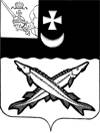 КОНТРОЛЬНО-СЧЕТНАЯ КОМИССИЯ БЕЛОЗЕРСКОГО МУНИЦИПАЛЬНОГО РАЙОНА  ЗАКЛЮЧЕНИЕфинансово-экономической экспертизы на проект постановления администрации Белозерского муниципального района «О внесении изменений в постановление администрации района от 28.11.2014  №1595» 31 января  2017г.        Экспертиза проекта проведена на основании  пункта 7 статьи 12 Положения о контрольно-счетной комиссии Белозерского муниципального района, утвержденного решением Представительного Собрания Белозерского муниципального района от 27.02.2008 № 50 (с учетом изменений и дополнений). Предмет финансово-экономической экспертизы: проект постановления администрации Белозерского муниципального района «О внесении изменений в постановление администрации района от 28.11.2014  №1595» В результате экспертизы установлено:Проект постановления предусматривает внесение изменений в постановление администрации Белозерского муниципального района от 28.11.2014  №1595 «Об утверждении муниципальной Программы основных направлений кадровой политики в Белозерском муниципальном районе на 2015-2017 годы» и в программу, утвержденную указанным постановлением (далее - Программа).Проектом постановления предлагается внести изменения в паспорт Программы, уточнив объем бюджетных ассигнований на 2017 год в размере  380,0 тыс. руб., общий объем бюджетных ассигнований на реализацию Программы в размере 1352,5 тыс. руб. Уменьшение объема финансирования по Программе составило 242,1 тыс. руб.  2. Раздел 3 Программы «Мероприятия по реализации Программы» предлагается изложить в новой редакции:- в пункте 3.1 «Осуществление целевой подготовки кадров» объем финансовых средств на 2017 год составит 308,0 тыс. руб.;- в пункте 4.1 «Меры социальной поддержки в виде выплаты компенсации на оплату части расходов по найму (поднайму) жилого помещения, предусмотренного договором найма (поднайма), и расходы на оплату коммунальных услуг лицам, приглашенным из другой местности на работу» объем финансовых средств на 2017 год составит 72,0 тыс. руб.3.В разделе 4 «Ресурсное обеспечение Программы» уточняется объемфинансирования на 2017 год, который составит 380,0 тыс. руб.         Внесение изменений в показатели (индикаторы) муниципальной программы проектом не предусмотрено.          Уточнение объемов финансирования Программы на 2017 год связано с приведением объемов финансирования мероприятий Программы в соответствие с решением Представительного Собрания района от 05.12.2016 №112 «О районном бюджете на 2017 год и плановый период 2018 и 2019 годов».           В целом объем финансирования  Программы составит 1352,5 тыс. руб., в том числе:  2015 год – 502,0 тыс. руб.,  2016 год – 470,5 тыс. руб., 2017 год – 380,0 тыс. руб.Выводы по состоянию вопроса, в отношении которого проводится экспертиза:Проект постановления администрации района о внесении изменений в постановление администрации Белозерского муниципального района от 28.11.2014  №1595 «Об утверждении муниципальной Программы основных направлений кадровой политики в Белозерском муниципальном районе на 2015-2017 годы» не противоречит бюджетному законодательству, Порядку разработки, реализации и оценки эффективности муниципальных программ Белозерского муниципального района от 30.09.2015 №810 и рекомендован к принятию.         Аудитор контрольно-счетной комиссии          Белозерского муниципального района:                               В.М.Викулова